Friedrich Dürrenmatt, Der Besuch der alten Dame
Die Figurenkonstellation im Personenverzeichnis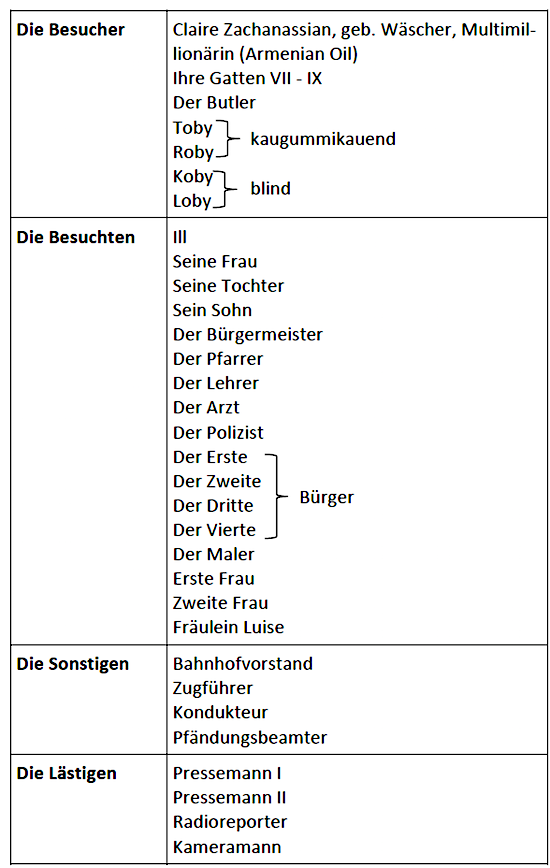 Arbeitsanregungen:Wie strukturiert das Personenverzeichnis die auftretenden Personen?In welcher Beziehung könnten die Figuren zueinander stehen?Worum könnte sich das Theaterstück drehen?